International Committee of the Red Cross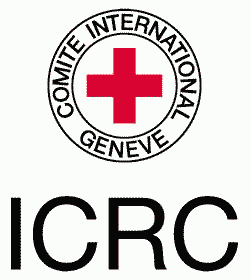 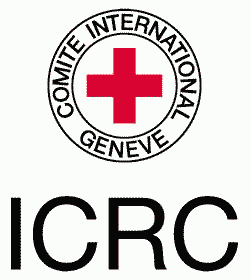 19, avenue de la Paix1202 GenevaSwitzerlandPhone: +41 22 730 3443Fax: +41 22 734 8280www.icrc.orgVIDEO NEWS FOOTAGENigeria: Safety and lack of food worry families who returned homeICRC News Release 4th April 2022STORYAbuja - Thousands of families are on the move in northeast Nigeria heading to remote locations. Some are going back home following the camps closure in Maiduguri. Others are fleeing areas affected by the conflict. As a result of this movements of population, living conditions are very difficult with many lacking water, food and shelter and fearing for their safety.   “We left Bakasi camp in Maiduguri after it closed late last year and returned to our home in Gwoza. Many are in the same situation or are fleeing the bush for safety”, said Jummai Mohammad, mother of ten. “We get food and firewood in the bush, but we are afraid that armed men take us, kill us, rape us, so we don’t go. We struggle to provide for our families.”“I decided to come back to my home in Gwoza. I found it burnt and destroyed”, said Musa Hamman, farmer. “I resumed farming, but I have limited access to my fields due to security constraints. Armed men have been looting my crops. Even if we could farm normally, with the amount of people returning, we wouldn’t have enough to feed everybody.”Since January, the International Committee of the Red Cross and the Nigerian Red Cross, have been providing essential household items, such as sleeping mats, buckets and blankets to nearly 20,000 people across northeast Nigeria, including 4,170 in Gwoza this month alone. “The situation of these families is alarming, as they are already unable to provide for themselves”, said Yann Bonzon, ICRC head of delegation in Nigeria. “We call on all parties to the conflict to protect human life and dignity and to facilitate humanitarian aid to reach those in need.”According to the African Union Convention for the Protection and Assistance of Internally Displaced Persons in Africa (the Kampala Convention) ratified by Nigeria in 2012, states have the primary responsibility to protect and assist displaced people. For interview requests and enquiries please contactLucien Christen, Public Relations Officer (English, French), ICRC Abuja, +234 903 151 5543Aliyu Dawobe, Public Relations Officer (Hausa & English), ICRC Abuja, +234 802 841 7085SHOTLISTLocation: Gwoza IDP camp, Gwoza, Borno state, NigeriaLength: 00:06:42Format: MP4Camera person: Adavize Baiye; Lucien ChristenProducer: ICRC ref: Filming date: March 22, 2022 (Gwoza) / March 23 , 2022 (Gubio camp, Maiduguri)Copyright: ICRC access all EndsDownload this footage from ICRC Video Newsroomwww.icrcvideonewsroom.orgEstablished in 1863, the ICRC operates worldwide helping people affected by conflict and armed violence and promoting the laws that protect victims of war. A neutral, independent and impartial organization, its mandate stems from the Geneva Conventions of 1949.Footage available on the ICRC Video Newsroom 08:00 am GMTEasy to preview and to downloadwww.icrcvideonewsroom.org00:00:00:00 – 00:00:25:32 	Musa Hamman walks through his destroyed home.00:00:25:33 - 00:00:32:37	Soundbite: Musa Hamman, Gwoza residentThe problems are many. Firstly, you won’t get enough time to work in the farm because00:00:32:37 - 00:00:37:27Before you can leave for the farm, the security personnel will delay you up till as late as 10am 00:00:37:27 - 00:00:42:15And by midday, they will ask you to return home.00:00:42:16 - 00:00:49:12At this point we cannot say that we have enough food because all the people from villages around us now live with us in the town.00:00:49:13 - 00:01:01:48We can only go just around the town to farm. We can’t go further afield unlike before when we could go as far as Damboa or Madagali to farm.Then we had an abundance of food. 00:01:01:49 - 00:01:05:31From August to September last year I was growing cassava.00:01:05:32 - 00:01:12:47A month or two ago, it was all stolen by people in the bush.00:01:12:48 - 00:01:36:13Shots of Adumbe’s premises00:01:36:14 - 00:02:02:36Aerial shots of Gwoza from helicopter00:02:02:37 - 00:02:04:32Medium shot of street in Gwoza00:02:04:33 - 00:02:14:45Soundbite: Jummai Mohammed, Gwoza residentWhen I left Bakassi camp, I wasn’t happy about it because we knew our return here was going to be very difficult because the town is not secure enough for one to work in.00:02:14:45 - 00:02:25:14The reason we are afraid to go to the bush to farm is because those people that previously chased us away from this town are in the bush. 00:02:25:15 – 00:02:29:11They either kill a man or they kidnap him. 00:02:29:12 – 00:02:39:16And if you are a woman, you are either kidnapped or raped in the bush. This is why we are afraid to go to the bush.00:02:40:28 – 00:02:47:26Wide low shot of Jummai00:02:47:27 – 00:02:52:18Wide shot of Jummai seated with her neighbors00:02:52:19 – 00:02:57:10Medium shot of Jummai seated with her neighbors00:02:57:11 – 00:03:13:30Exterior of Jummai’s home00:03:13:31 – 00:03:23:28Wide shot of street, Gwoza00:03:23:29 – 00:03:33:27Wide shot of street, Gwoza00:03:33:28 – 00:03:44:36Soundbite: Talatu Danjuma, Gubio camp resident, MaiduguriWe are not against returning but we are afraid to return to the same situation that we fled. If things are different, no one will refuse their hometown and we want to live in peace….00:03:44:36 – 00:04:03:17But if peace is assured and we return, we will continue with our livelihood like before, our children are going to school, we are happy. But if we return and there is no school and we are afraid, we will not be happy to return.00:04:03:18 – 00:04:10:05Medium shot of Talatu00:04:10:06 – 00:04:20:07Pan shot from inside Talatu’s shop to outside00:04:20:08 – 00:04:28:22Adumbe chats with Talatu through her shop window00:04:28:23 – 00:04:34:05Soundbite: Adumbe Isa, Gubio camp resident, MaiduguriOur town wasn’t safe, that is why I came here.  If things are ok back home, I will go back now. 00:04:34:06 – 00:04:44:23This business has helped me a great deal.  It has given me and my children peace of mind. Nothing bothers me now.00:04:44:24 – 00:05:04:11If they close the camp and send everyone away, what will I do?  Am I going to stay here alone? I will go with the others. I won’t stay here alone. I will go where we are sent. Even there, I will continue my business.00:05:04:12 – 00:05:13:40Close up of Adumbe’s hands (gesticulating)00:05:13:41 – 00:05:32:28Adumbe selling maize00:05:32:30 – 00:05:43:36 Wide shot of water point00:05:43:37 – 00:05:57:22Girl pushes a cart00:05:57:23 – 00:06:06:46Wide shot of firewood for sale00:06:06:47 – 00:06:42:24Shots from ICRC distribution in Gwoza on March 22, 2022.